Окружающий мир					   Тема:         музыкальные инструменты.Цель: отгадывание загадок на тему «Музыка»;выполнение аппликации с раскрашиванием музыкальных инструментов.Домашнее задание: учебник с. 20-21.принести альбомный лист, цветные карандаши или фломастеры.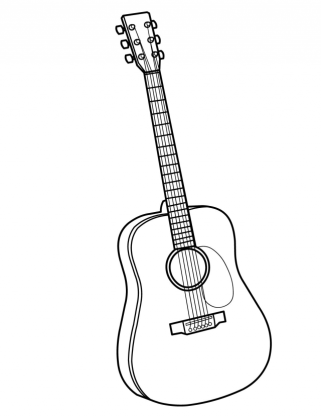 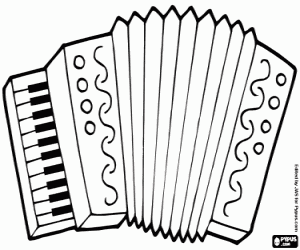 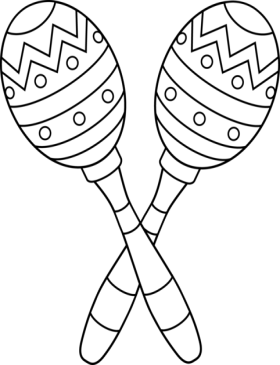 